Попова Мария Яковлевна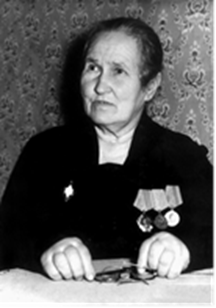 (1892 - 1967)Мария Яковлевна заслуженный учитель ЯАССР и РСФСР, кавалер Ордена Ленина, награждена значком «Отличник народного просвещения», медалями «За трудовое отличие», «За доблестный труд в годы Великой Отечественной войны». Никитиных - Попова (Никитина) Учитель начальных классов родилась в 1892 году 17 января  в г. Якутске. В школу пошла в 7 лет, за 2 года окончила 3-х годичный курс Образцовой школы и продолжила образование в Якутском Епархиальном женском училище, окончила его в 1907 г., получив звание домашней учительницы. Первые 3 года учительствовала в районах (2- Нахарцы и 2- Соттинцы). С 1910 г. работала в школах г. Якутска, в т.ч. в воскресной школе взрослых. Из воспоминаний Марии Яковлевны: «В первые годы моей работы в городе меня часто перебрасывали из школы в школу для изжития прорывов моих предшественников».Учительница постоянно повышала свой профессиональный уровень: в 1911 г., 1913 г. и 1925 г. была вольнослушательницей учительских летних курсов, принимала активное участие в работе политкружков при школе. В 1938 г. прошла аттестацию  на звание учительницы начальной школы. Щедро делилась своим опытом. Была социальной заведующей и методистом по начальным классам в школах I-ой ступени 1 концентра г. Якутска и методистом по ликбезу Заложного района. По заданию Горсовета проводила обследование школ I ступени  г. Якутска по учебной части. В 1925 г. руководила школьным практикумом при Якутских учительских курсах, 4 года - бригадир секции по 1-ым классам, руководитель производственных совещаний до1953 г. по поручению гороно руководила секционной работой учителей городских школ по тем классам, в которых работала сама. С 1917 г. Попова М.Я. состояла членом Добровольных обществ: «Долой неграмотность», «Осо», «Мопр», «Ропп», принимала активное участие в общественной жизни школ и города, была членом культсекции при Горсовете. Мария Яковлевна была назначена казначеем  кассы взаимопомощи при Рабпросе,  библиотекарем  в библиотеке при союзе учителей,  членом бригады по обследованию школ г. Якутска по вопросам снабжения учащихся обувью и одеждой. От коллектива I советской школы была бригадиром полевых работ на Пригородном хозяйстве, руководила работой учкома и вела драмкружок по I школе.   Делегат 1-го Всесоюзного съезда учителей (1925 г.), слета ударников (1933 г.), 3-го республиканского съезда учителей (1946) в 1929-36 гг. была в рядах ударников по производству, 1937-1939 уч. г. за высокую успеваемость класса переведена в ряды отличников.  С 1937 г. до ухода на пенсию работала в средней школе №3, вела методическую работу по параллельным классам. В годы Великой Отечественной войны кроме хозяйственных работ в школе вела репетиторские группы, руководила производственным сектором месткома.	С 1946 г. декабря месяца и по 1957 г. была казначеем в КВП (кассы взаимопомощи) при школе. Из воспоминаний В.Ф.Афанасьева, к.п.н.: «Мария Яковлевна всегда стремилась к тому, чтобы ее ученики прочно и глубоко усвоили учебный материал, были дисциплинированными. Часто ее маленькая тихая квартирка превращалась в своеобразный класс, в котором приходилось работать с отстающими ребятами. За своими детьми она следила и в старших классах, только она могла так заботливо и по-матерински давать советы по любому вопросу. И дети, взрослея, шли к ней в трудные и счастливые минуты своей жизни». «Моя любимая учительница Мария Яковлевна для меня была как мать в нашей трудной семье. Необыкновенный человек, добрый, заботливый находила время заниматься с каждым в отдельности. Благодаря ей, я была отличницей. Как старшая в классе помогала в учебном процессе. У нас не было отстающих учеников, класс был лучшим не только в школе, но и в городе. Мы и в старших классах чувствовали ее постоянную заботу. Буду помнить о ней до последних дней своей жизни», - пишет выпускница Поповой М.Я. Шустова.	За период своей работы Мария Яковлевна получила много поощрений, благодарностей и наград в т.ч. Почетную грамоту от ЯЦИК за активное участие в работе комсода 1-ой школы, за хорошие показатели в учебной работе и активную общественную работу. М.Я. Попову характеризуют  (31.08. 1939 г.)  директор школы В. Суханов и председатель МК неполной средней школы №3 г. Якутска М. Часник: «Ее класс по успеваемости и дисциплине всегда  на 1 месте в школе, в рядах ударников, затем отличников, не раз получал переходящее Красное знамя. В ее классе широко развернуто соцсоревнование между учениками (индивидуальное, групповое и между классами). Сама Попова М.Я. в течение ряда лет ежегодно берет соцобязательства на каждую четверть и выполняет их полностью. Регулярно проводит дополнительные занятия с отстающими учащимися и этим ликвидирует второгодничество в своем классе. Ведет внешкольную работу. Ребята ее класса выделялись своей аккуратностью, дисциплинированностью и активностью. На всех школьных утренниках учащиеся ее выступали с интересными и хорошо подготовленными номерами. Ее класс – дружный сплоченный коллектив. Установила тесную связь с родителями и пользуется большим уважением и любовью со стороны детей и родителей. Оказывает методическую помощь молодым учителям в составлении поурочных, тематических, воспитательных планов, проводит открытые уроки и пр. Принимает активное участие в секционных работах, часто ими руководит и выступает с докладами по методическим вопросам в кружках и на педсовещаниях. Занимается повышением своей квалификации: принимает участие в проработках докладов XVIII съезда ВКП(б), изучает историю ВКП(б), следит за текущей педагогической литературой. Ведет работу по ликвидации неграмотности взрослого населения, была методистом от коллектива школы, уполномоченной по госзайму и госстраху».   